Утвержденна Конференции членов Некоммерческой партнерской организации «Гильдияпродюсеров России»протокол № 2 от «27» апреля 2004 годаУCTAB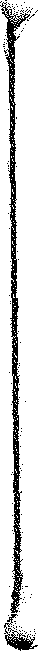 Некоммерческого партнерства«Гильдия продюсеров России»Редакция №1г. Москва 2004 год1СодержаниеОБЩИЕ ПОЛОЖЕНИЯФИРМЕННОЕ НАИМЕНОВАННЕ И МECТO НАХОЖДЕНИЯ ГИЛЬДИИЦЕЛИ СОЗДАНИЯ, ПРЕДМЕТ И ВИДЫ ДЕЯТЕЛЬНОСТИ ГИЛЬДИИОСНОВНЫЕ ЦЕЛИ СОЗДАНИЯ ГИЛЬДИИПРЕДМЕТ И ВИДЫ ДЕЯТЕЛЬНОСТИ ГИЛЬДИИПPABOBOE ПОЛОЖЕНИЕ ГИЛЬДИИOTBETCTBEНHOCTЬ ГИЛЬДИИ И ЕЁ ЧЛЕНОВФИЛИАЛЫ И ПРЕДСТАВИТЕЛЬСТВАИМУЩЕСТВО ГИЛЬДИИ И ВЗНОСЫ В ИМУЩЕСТВО ГИЛЬДИИЧЛЕНСТВОПPABA И ОБЯЗАННОСТИ ЧЛЕНОВ ГИЛЪДИИОСНОВНЫЕ ПPABA ЧЛЕНА ГИЛЬДИИОСНОВНЫЕ ОБЯЗАННОСТИ ЧЛЕНА ГИЛЬДИИCTPУKTУPA OPГAHOB ГИЛЬДИИ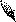 ОБЩЕЕ СОБРАНИЕ ЧЛЕНОВ ГИЛЬДИИКОМПЕТЕНЦИЯ ОБЩЕГО СОБРАНИЯ ЧЛЕНОВ ГИЛЬДИИРЕШЕНИЯ ОБЩЕГО СОБРАНИЯ ЧЛЕНОВ ГИЛЬДИИОЧЕРЕДНОЕ И ВНЕОЧЕРЕДНОЕ ОБЩЕЕ СОБРАНИЕ ЧЛЕНОВ ГИЛЬДИИПОРЯДОК СОЗЫВА ОБЩЕГО СОБРАНИЯ ЧЛЕНОВ ГИЛЬДИИПОРЯДОК ПРОВЕДЕНИЯ ОБЩЕГО СОБРАНИЯ ЧЛЕНОВ ГИЛЬДИИПРАВЛЕНИЕ ГИЛЬДИИКОМПЕТЕНЦИЯ ПРАВЛЕНИЯИЗБРАНИЕ ЧЛЕНОВ ПРАВЛЕНИЯ ГИЛЬДИИПРЕЗИДЕНТ  ВИЦЕ-ПРЕЗИДЕНТЫ ГИЛЬДИИЗАСЕДАНИЯ ПРАВЛЕНИЯ ГИЛЬДИИГЕНЕРАЛЬНЫЙ ДИРЕКТОР ГИЛЬДИИАГЕНТСТВО	ПО	КОЛЛЕКТИВНОМУ	УПРАВЛЕНИЮ	ПРАВАМИ	НА     АУДИОВИЗУАЛЬНЫЕ ПРОИЗВЕДЕНИЯКОНТРОЛЬ ЗА ДЕЯТЕЛЬНОСТЬЮ ГИЛЬДИИ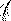 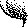 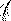 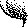 ХРАНЕНИЕ ДОКУМЕНТОВ ГИЛЬДИИРЕОРГАНИЗАЦИЯ ГИЛЬДИИПОРЯДОК ЛИКВИДАЦИИ ГИЛЬДИИ, ЛИКВИДАЦИОННАЯ КОМИССИЯ                                                                                                                                                                                        2Общие положенияl.l. Настоящий Устав является новой редакцией Устава Некоммерческой партнерской организации "Гильдия продюсеров России", зарегистрированной за № 62301 Московской регистрационной палатой Правительства Москвы 15 октября .Некоммерческое партнерство «Гильдия продюсеров России», именуемое в дальнейшем «Гильдия», является некоммерческой организацией, утвержденной физическими и юридическими лицами для содействия в осуществлении деятельности, направленной на достижение целей, предусмотренных настоящим Уставом.Гильдия осуществляет свою деятельность в соответствии с Конституцией РФ, Гражданским кодексом РФ, ФЗ «О некоммерческих организациях», Законом РФ «Об авторском праве и смежных правах», ФЗ «О государственной поддержке кинематографии Российской Федерации» и настоящим Уставом.Гильдия имеет бессрочный характер деятельности.Фирменное наименование и  место нахождения Гильдии.Полное фирменное наименование Гильдии: Некоммерческое партнерство«Гильдия продюсеров России».Сокращенное фирменное наименование Гильдии: НП «Гильдия продюсеров России».Полное наименование Гильдии на английском языке: «The Producers’ Guild  of Russia».Место нахождения Гильдии: 119858, Москва, Мосфильмовская ул., 1.Цели создания, предмет и виды деятельности Гильдии.Основными целями создания Гильдии являются обеспечение профессиональных интересов и охраняемых законом прав продюсеров и производителей (изготовителей) аудиовизуальных произведений, в том числе принадлежащих им авторских имущественных прав на такие произведения.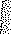 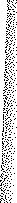 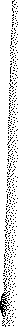 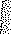 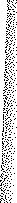 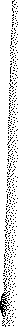 Предметом деятельности Гильдии и его основными видами деятельности являются:оказание содействия своим членам в их профессиональной деятельности продюсеров аудиовизуальных произведений путем обобщения практики производства аудиовизуальной продукции, выработки типовых договоров, единых подходов и профессиональных стандартов в аудиовизуальной сфере, координации и согласования таких стандартов с другими участниками процесса аудиовизуального производства и их профессиональными объединениями, представительства общих интересов продюсеров перед государственными органами, коммерческими и некоммерческими организациями;коллективное управление имущественными правами производителей (изготовителей)	аудиовизуальных	произведений	и	опыт	правообладателей	на	такие произведения в тех сферах использования, которые в соответствии с законодательством РФ, международными договорами и практикой предусматривают управление имущественными правами на аудиовизуальные произведения на коллективной основе, в частности: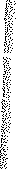 при использовании аудиовизуальных произведений путем сообщения для всеобщего сведения по кабелю или иным аналогичным средствам беспроводной связи, включая кабельную ретрансляцию переданных в эфир аудиовизуальных произведений;- при реализации права па получение вознаграждения или иных платежей, специально пpeдусмотренных законодательством РФ, включая причитающееся производителям (изготовителям)    аудиовизуальных    произведений     вознаграждение    за    воспроизведение aудиовизуальных  произведений в личных целях.Управление имущественными правами производителей (изготовителей) аудиовизуальных произведений, как членов Гильдии, так и не являющихся членами Гильдии, осуществляется Гильдией на основании полномочий передаваемых правообладателями по3заключаемым с ними письменным договорам, а также на основании полномочий, предоставляемых законодательством Российской Федерации организациям, осуществляющим управление имущественными правами на коллективной основе.Деятельность Гильдии по управлению имущественными правами, в том числе функции Гильдии и ответственность за осуществление такой деятельности определяются положениями Закона РФ «Об авторском праве и смежных правах», регулирующими коллективное управление имущественными правами, а также принимаемыми Гильдией в соответствии с ним внутренними актами (регламенты, инструкции, положения);Оказание правовой помощи и защиты членам Гильдии по вопросам создания и использования аудиовизуальных произведений; представительство и защита прав и охраняемых законом интересов продюсеров и производителей (изготовителей) аудиовизуальных произведений в судебных и правоохранительных органах как на основании выдаваемых членами Гильдии доверенностями, так и по другим предусмотренными законодательством РФ основаниям;Разработка и осуществление мероприятий по пресечению незаконного использования аудиовизуальных произведений, в том числе совместно со специализированными антипиратскими организациями;Регистрация аудиовизуальных произведений и прав на них, создание и ведение соответствующей базы данных, участие в международной системе регистрации аудиовизуальных произведений;Выработка и осуществление мер по повышению статуса продюсера аудиовизуальных произведений;Участие в национальных и международных, конференциях, симпозиумах и других	мероприятиях	по	вопросам,	затрагивающим	сферу	создания	и	использования аудиовизуальных произведений;Участие в международных организациях продюсеров и выполнение функций, вытекающих из членства в таких международных организациях;Участие в международных	и национальных	кинофестивалях, разработка и осуществление мер по взаимодействию с организаторами таких фестивалей;Организация и проведение учебно-методической деятельности, прежде всего по подготовке квалифицированных специалистов в области создания и производства аудиовизуальной продукции;Оказание материальной и иной помощи нуждающимся в ней членам Гильдии, участие в благотворительной деятельности и гуманитарных программах;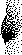 Иная деятельность, не запрещенная законодательством РФ и соответствующая уставным целям Гильдии.Правовое положение Гильдии.Гильдия приобретает права юридического лица с момента государственной регистрации, имеет охраняемое законом фирменное наименование.Гильдия обладает обособленным имуществом, учитываемом на ее самостоятельном балансе, отвечает по своим обязательствам этим имуществом, может от своего имени приобретать и осуществлять имущественные и личные неимущественные права, нести обязанности, быть истцом и ответчиком в суде.Гильдия вправе в установленном порядке открывать банковские счета на территории Российской Федерации и за ее пределами.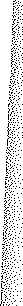 Гильдия должна иметь круглую печать, содержащую ее полное фирменное наименование на русском языке и указание на место его нахождения. В печати может быть указано наименование Гильдии на иностранном языке.                                                                                                                                                                                    4       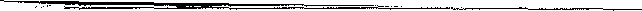 Гильдия вправе иметь штампы и бланки со своим наименованием, собственную эмблему, а также зарегистрированные в установленном порядке средства индивидуализации юридического лица (товарный знак, знак обслуживания и другие).Гильдия в интересах достижения целей, предусмотренных настоящим Уставом, может участвовать в хозяйственных обществах и некоммерческих организациях, вступать в ассоциации и союзы.Вмешательство в деятельность Гильдии со стороны государственных, общественных и иных организаций не допускается, если это не обусловлено их правами по осуществлению контроля и ревизии согласно действующему законодательству.Ответственность Гильдии и её членов.Гильдия отвечает по своим обязательствам тем своим имуществом, на которое по законодательству Российской Федерации может быть обращено взыскание.Гильдия не отвечает по обязательствам своих членов, а члены Гильдии не отвечают по обязательствам Гильдии.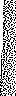 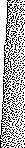 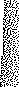 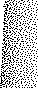 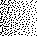 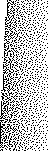 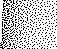 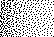 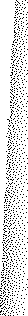 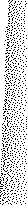 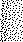 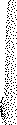 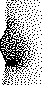 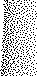 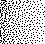 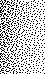 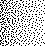 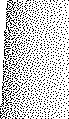 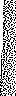 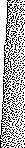 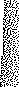 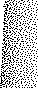 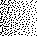 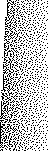 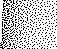 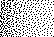 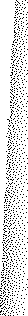 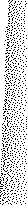 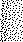 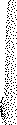 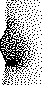 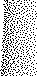 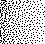 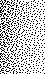 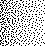 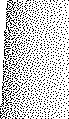 Российская Федерация, субъекты Российской Федерации и муниципальные образования не несут ответственности по обязательствам Гильдии, равно как и Гильдия не несет ответственности по обязательствам Российской Федерации, субъектов Российской Федерации и муниципальных образований.Филиалы и представительства.Гильдия вправе создавать филиалы и открывать представительства на территории Российской Федерации и за ее пределами с соблюдением действующего законодательства Российской Федерации, а также соответствующих законодательств иностранных государств по месту нахождения и представительств, если иное не предусмотрено международными договорами Российской Федерации.6.2.    Филиалы и представительства осуществляют   свою деятельность от именигильдии, которая несет ответственность за их деятельность.Решение о создании филиалов и открытии представительств принимает Правление Гильдии, которое утверждает Положения о филиалах и представительствах, вносит в них изменения и дополнения.Представительства и филиалы не являются юридическими   лицами.   Они наделяются Гильдией имуществом и действуют на основании утвержденных им положений. Имущество филиалов и представительств учитывается на их отдельном балансе и на балансе Гильдии.Руководители филиалов и представительств утверждаются Правлением Гильдии и действуют  на основании доверенности, выданной Гильдией.Имущество Гильдии. Взносы в имущество Гильдии.Имущество, переданное Гильдии ее членами, является собственностью Гильдии.Источниками формирования имущества Гильдии в денежной и иных формах являются:Единовременные и регулярные поступления от членов Гильдии;Целевые отчисления с вознаграждения обладателям прав на аудиовизуальные произведения;Добровольные имущественные взносы и пожертвования;7.3.4. Другие, не запрещенные законодательством  Российской Федерации поступления.5Единовременными поступлениями от членов Гильдии являются вступительный взнос, вносимый лицом, подавшим заявление о вступлении в члены Гильдии в течение 30 дней после принятия в члены Гильдии, а также целевые взносы, вносимые членами Гильдии в целях финансирования конкретных мероприятий и программ.Регулярными поступлениями от членов Гильдии являются ежегодные членские взносы, вносимые членами Гильдии в течение первого календарного месяца следующего за отчетным финансовым годом. Общее собрание Гильдии вправе установить иной порядок и сроки выплаты членских и вступительных взносов.Взносом в имущество Гильдии могут быть деньги, ценные бумаги, другие вещи, имущественные права либо иные права, имеющие денежную оценку. Стоимость имущества, имущественных и иных прав, вносимых членом Гильдии в качестве вступительного, целевого или членского взноса, определяются Правлением Гильдии.Размеры вступительного и ежегодного членского взноса определяются Oбщим собранием Гильдии. Размеры целевых отчислений с вознаграждения обладателям прав на аудиовизуальные произведения, а также целевых взносов на финансирование мероприятий и  программ Гильдии определяются Правлением Гильдии.Для организации и осуществления уставной деятельности Гильдия использует имущество, переданное ее членами, а также пользуется имуществом, переданным ей в аренду или безвозмездное пользование.Гильдии принадлежит право собственности на денежные средства, имущество и иные объекты собственности, переданные физическими и юридическими лицами в качестве взноса, дара, пожертвования или по завещанию.Гильдия вправе привлекать в порядке, установленном действующим законодательством Российской Федерации, дополнительные финансовые, в том числе валютные ресурсы, пожертвования и целевые взносы юридических и физических лиц, в том числе и иностранных.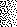 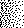 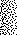 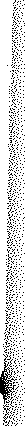 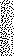 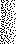 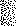 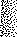 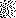 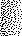 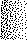 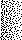 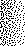 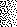 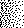 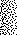 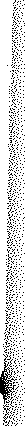 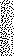 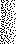 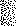 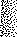 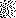 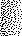 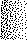 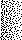 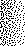 Гильдия может иметь в собственности здания, сооружения, оборудование, инвентарь, денежные средства в рублях и иностранной валюте, ценные бумаги, иное имущество, основные фонды и оборотные средства, стоимость которых отражается па балансе Гильдии.Гильдия вправе иметь в собственности или в  бессрочном пользовании земельные участки.Получаемый Гильдией доход не подлежит распределению между его именами.Собранные в результате коллективного управления имущественными правами суммы не являются собственностью Гильдии и подлежат передаче соответствующим правообладателям за вычетом целевых отчислений с собранного вознаграждения.Членство.Членами Гильдии могут быть физические и юридические лица, признающие и выполняющие Устав Гильдии, внесшие вступительный взнос и выплачивающие ежегодные членские взносы. Членами Гильдии могут являться российские и иностранные граждане и юридические лица, осуществляющие продюсерскую деятельность в аудиовизуальной области, т.е. лица, которые взяли на себя инициативу и ответственность по созданию аудиовизуальных произведений, организуют и обеспечивают производство аудиовизуальной продукции.Правление Гильдии может предоставлять почетное или ассоциированноечленство соответственно физическим либо юридическим лицам, которые внесли значительный вклад в становление и развитие продюсерской профессии или в развитие аудиовизуальной индустрии.Почетные и ассоциированные члены не выплачивают регулярные и разовые взносы и могут принимать участие в деятельности Гильдии без права голоса;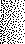 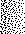 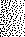 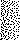 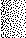 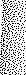 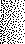 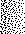 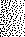 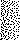 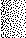 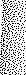 Членство в Гильдии прекращается при выходе из Гильдии или исключении из неё. Выход из Гильдии осуществляется путем направления в Правление Гильдии заявления о выходе из Гильдии.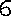 Член Гильдии может быть исключен из Гильдии по решению Правления Гильдии в случае неисполнения членом своих обязательств, а также иных положений настоящего Устава, совершения членом действий, противоречащих уставным целям Гильдии и/или наносящих Гильдии либо его членам материальный вред или  ущерб чести по деловой репутации.8.3. Прекращение членства в Гильдии само по себе не влечет прекращения полномочий Гильдии по осуществлению управления имущественными правами на аудиовизуальные произведения, обладателем которых является выходящий или исключаемый из Гильдии члены. Порядок прекращения таких полномочий определяется положениями Закона РФ «Об авторском праве и смежных правах» и условиями договора об управлении имущественными правами на коллективной основе.Права и обязанности пленов Гильдии9.1.	Основные права члена Гильдии9.1.1. Участвовать в управлении делами Гильдии в порядке, установленном                настоящим Уставом;9.1.2. Получать информацию о деятельности Гильдии знакомиться с его финансово- хозяйственной и иной документацией в установленном Уставом порядке;Передавать имущество в   собственность Гильдии;В любое время выйти из Гильдии независимо от согласия Гильдии и других ее членов. При выходе или исключении из Гильдии член Гильдии не вправе получать часть имущества или стоимость такого имущества, переданного Гильдии в собственность;Получить в случае ликвидации Гильдии часть его имущества, оставшегося после расчетов с кредиторами, либо стоимость этого имущества в передах стоимости имущества, переданного членами Гильдии в его собственность;Вносить предложения о включении в повестку дня Общего собрания членовГильдии дополнительных вопросов, в порядке, предусмотренном Уставом Гильдии;Участвовать на Общем собрании членов Гильдии лично и/или через своих представителей, принимать участие в обсуждения вопросов повестки дня и голосовать при принятии решений;9.1.8. Требовать созыва внеочередного   Общего   собрания   участников   Гильдии,   вПорядке, предусмотренном настоящим Уставом.Получать отчеты и причитающееся ему вознаграждение за вычетом целевых отчислений в специальные фонды и на покрытие расходов Гильдии имущественными правами на аудиовизуальные произведения в порядки и сроки , определяемые Правлением Гильдии и условиями заключенных с Гильдией договоров на управление имущественными правами на коллективной основе,10. Осуществлять иные права, предусмотренные настоящим Уставом, действующим законодательством, а также решениями Общего собрания членов Гильдии, принятыми всоответствии с его компетенцией.Основные  обязанности члена Гильдии;9.2.1.   Выполнять требования Устава Гильдии и решения ее органов. Своевременно и в полном объеме   выполнять   взятые   на  себя   по   отношению   к   Гильдии   обязательства, способствовать достижению целей деятельности Гильдии;9.2.2.   Выплачивать   ежегодные   и целевые взносы   в порядке,   размерах и в сроки,     настоящим Уставом;9.2.3  Передать Гильдии по договору полномочия на коллективное управление правами аудиовизуальные произведения, обладателем которых он является;                                                                                                                                                                                                     7В целях осуществления Гильдией управления имущественными правами в установленном Правлением порядке осуществлять регистрацию аудиовизуальных произведений, имущественными правами на которые он обладает;Не разглашать конфиденциальную информацию о деятельности Гильдии;Своевременно информировать Гильдию об изменении своего юридического и/или почтового адресов, а также номера телефона;Выполнять иные обязанности, предусмотренные настоящим Уставом, законодательством, а также решениями Общего собрания членов Гильдии, принятыми в соответствии с его компетенцией.Структура органов Гильдии.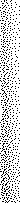 Органами управления Гильдии являются:Общее собрание членов Гильдии; Правление Гильдии;Общее собрание членов Гильдии.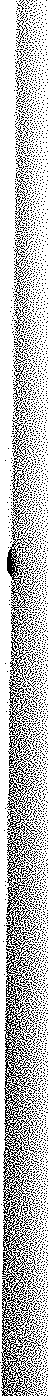 11.1. Компетенция Общего собрания членов Гильдии.К компетенции Общего собрания членов Гильдии относятся:Определение	приоритетных	направлений	деятельности	Гильдии,	принципов формирования и использования его имущества;Внесение изменений и дополнений в Устав Гильдии, принятие Устава Гильдии в   новой редакции;Определение размера и порядка уплаты вступительного и ежегодного членского взносов;Избрание членов Правления и досрочное прекращение полномочий членов Правления;Избрание и досрочное прекращение полномочий Президента Гильдии;Назначение аудиторской проверки, утверждение аудитора и определение размера 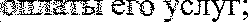 Принятие решения о реорганизации или ликвидации Гильдии;Утверждение передаточного акта и разделительного баланса;Назначение ликвидационной комиссии и утверждение ликвидационных балансов.Решения по вопросам, указанным в подпунктах 1, 2, 4, 5, 7, 8, 9 пункта 11.1 .1. настоящего  Устава,  относятся  к исключительной компетенции  Общего  собрания  членов Гильдии. Другие вопросы компетенции Общего собрания могут быть переданы на решение иных органов управления Гильдии.Общее собрание не представительствует по делам Гильдии, а ограничивает свою обязанность принятием решений по делам Гильдии.11.1.4. Общее собрание членов Гильдии вправе принимать решения только по вопросам повестки дня, сообщенным членам Гильдии в соответствии с порядком, установленным Уставом Гильдии.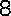 Решения, принятые Общим собранием, обязательны для всех членов	как присутствующих, так и отсутствующих на данном собрании.Гильдия не вправе осуществлять выплату вознаграждения членам его высшего '	органа управления за выполнение ими возложенных на них функций, за исключениемкомпенсации расходов, непосредственно связанных с участием в работе данного органа.                    11.2. Решения Общего собрания членов Гильдии.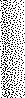 1.2.1. Общее собрание   членов Гильдии правомочно,   если на указанном   собрании  присутствует более половины его членов;         	11.2.2. Решения по вопросам, указанным в подпунктах 1, 2, 4, 5, 7, 8, 9 пункта 11.1.1. настоящего Устава принимаются большинством в две трети голосов от общего числа присутствующих на собрании членов Гильдии.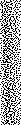 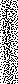 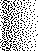 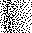 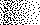 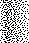 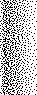 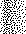 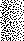 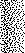 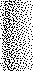 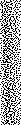 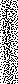 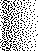 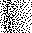 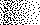 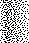 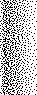 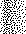 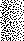 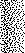 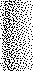 Решения по остальным вопросам принимаются   Общим собранием членов Гильдии простым  большинством голосов членов, присутствующих на собрании.11.2.3. Решение Общего собрания членов Гильдии может быть принято:Путем проведения собрания в очной форме (совместного присутствия членов Гильдии для обсуждения вопросов повестки дня и принятия решений по вопросам, поставленным на голосование).Путем проведения заочного голосования (опросным путем).11.2.4. Заочное голосование может быть проведено путем обмена документами посредством почтовой, телеграфной, телетайпной, телефонной, электронной или иной связи, обеспечивающей аутентичность передаваемых и принимаемых сообщений и их документальное подтверждение.Решение Общего собрания членов Гильдии методом опроса по вопросу, поставленному   н а                                                        голосование, считается принятым, если за него подано установленное настоящей главой  Устава необходимое количество голосов от общего числа голосов членов Гильдии.                 11.3. Очередное и внеочередное Общее собрание членов Гильдии.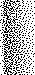 11.3. 1. Очередное Общее собрание членов Гильдии созывает Генеральный директор не ранее чем через два месяца и не позднее чем через четыре месяца после окончания финансового года.                          11.3.2. Внеочередное Общее собрание членов Гильдии созывает Генеральный директор              на основании:	• его собственной инициативы;	• требования Правления или Президента Гильдии;требования более трети членов Гильдии.11.3.3.  Требование членов Гильдии о созыве внеочередного Общего собрания членов должно  содержать:Ф.И.O. (наименование) членов Гильдии;	• вопросы, предлагаемые в повестку дня внеочередного Общего собрания;	• указание на форму проведения внеочередного Общего собрания.                       Требование направляется в Гильдию посредством почтовой, телеграфной, телетайпной,           электронной или иной связи, обеспечивающей аутентичность передаваемых и принимаемых сообщений и их документальное подтверждение.   11.3.4. Генеральный директор в течение десяти дней с даты получения требования                               о               б                  я               з                а                    нрассмотреть поступившее требование и принять решение о проведении внеочередного членов Гильдии или об отказе в его проведении. Решение об отказе в проведении внеочередного Общего собрания членов Гильдии может быть принято только в случае:                                                                                                                                                                                        9если не соблюден установленный настоящим Уставом порядок предъявления требования о проведении внеочередного Общего собрания членов Гильдии;если ни один из вопросов, предложенных для включения в повестку дня внеочередного Общего собрания членов Гильдии, не относится к его компетенции или не соответствует требованиям федеральных законов. Если один или несколько вопросов, предложенных для включения в повестку дня внеочередного Общего собрания членов Гильдии, не относятся к компетенции Общего собрания или не соответствуют требованиям федеральных законов, данные вопросы не включаются в повестку дня.Генеральный директор не вправе вносить изменения в формулировки вопросов, предложенных для включения в повестку дня внеочередного Общего собрания членов Гильдии, а также изменять предложенную форму проведения внеочередного Общего собрания членов Гильдии. Наряду с вопросами, предложенными для включения в повестку дня внеочередного Oбщего собрания инициаторами его созыва, Генеральный директор вправе включать в нее дополнительные вопросы.В случае принятия решения о проведении внеочередного Общего собрания членов Гильдии, оно должно быть проведено не позднее 45 дней со дня получения требования о            его проведении.Если в течение десяти дней с даты получения требования не принято решение опроведении  внеочередного Общего собрания членов Гильдии или принято не соответствующее требованиям п. 11.3.4. Устава решение об отказе в его проведении, внеочередное Общее собрание членов Гильдии может быть созвано лицами, требующим его проведения, в порядке, установленном п. 1 1.4. Устава Гильдии.В этом случае Генеральный директор обязан предоставить лицам, требующим проведения внеочередного Общего собрания, список членов Гильдии с их адресами. Расходы на подготовку, созыв и проведение внеочередного Общего собрания могут быть возмещены его инициаторам по решению Общего собрания членов Гильдии за счет средств Гильдии.11.4. Порядок созыва Общего собрания членов ГильдииГенеральный директор или лица, созывающие Общее собрание членов Гильдии, принимая решение о его созыве в очной форме, должны определить:дату и время проведения Общего собрания; место проведения Общего собрания:персональный и количественный состав регистрационно-счетной комиссии;лицо, исполняющее обязанности секретаря Общего собрания; время начала и окончания регистрации членов Гильдии; повестку дня Общего собрания;перечень документов, предоставляемых членам Гильдии при подготовке к Общему собраниютекст уведомление о проведении Общего собрания, направляемый членам Гильдии. Генеральный	директор или лица, созывающие	Общее собрание членов Гильдии,принимая решение об его проведении заочным голосованием (выявления мнения членовГильдии  опросным методом), должны определить:повестку дня Общего собрания;форму и текст бюллетеней для заочного голосования;дату предоставления членам Гильдии бюллетеней для заочного голосования;дату приема Гильдией бюллетеней для заочного голосования;персональный и количественный состав счетной комиссии;- лицо, исполняющее обязанности секретаря Общего собрания;перечень документов, предоставляемых членам Гильдии при подготовке к Общему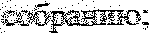 текст уведомления о проведении Общего собрания, направляемый членам Гильдии.10Генеральный директор или лица, созывающие Общее собрание членов Гильдии, не позднее чем за 30 дней до даты его проведения обязаны уведомить об этом каждого члена Гильдии посредством почтовой, телеграфной, телетайпной, телефонной, электронной или иной связи обеспечивающей аутентичность передаваемых и принимаемых  сообщений и их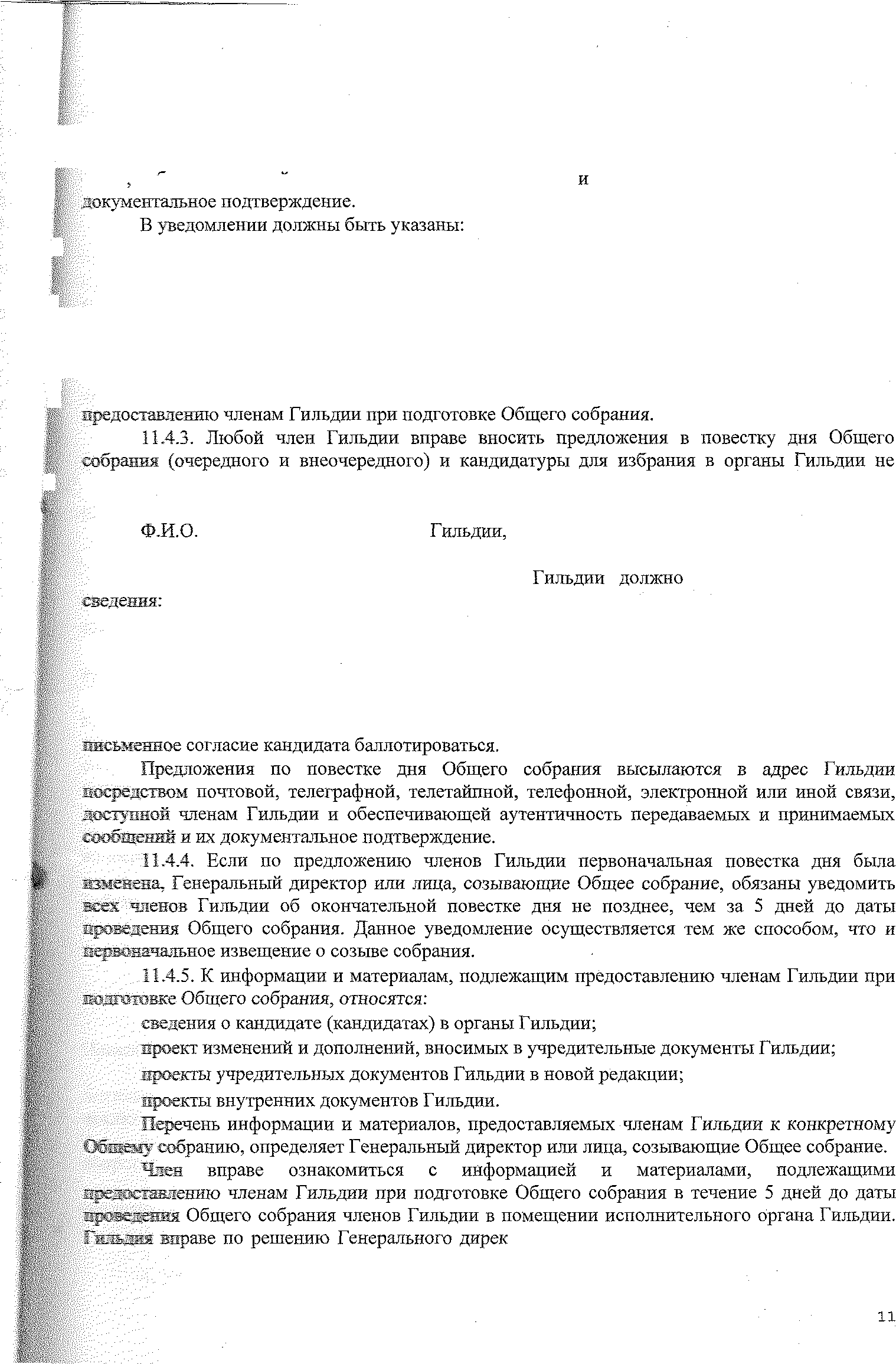 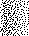 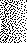 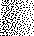 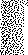 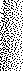 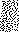 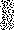 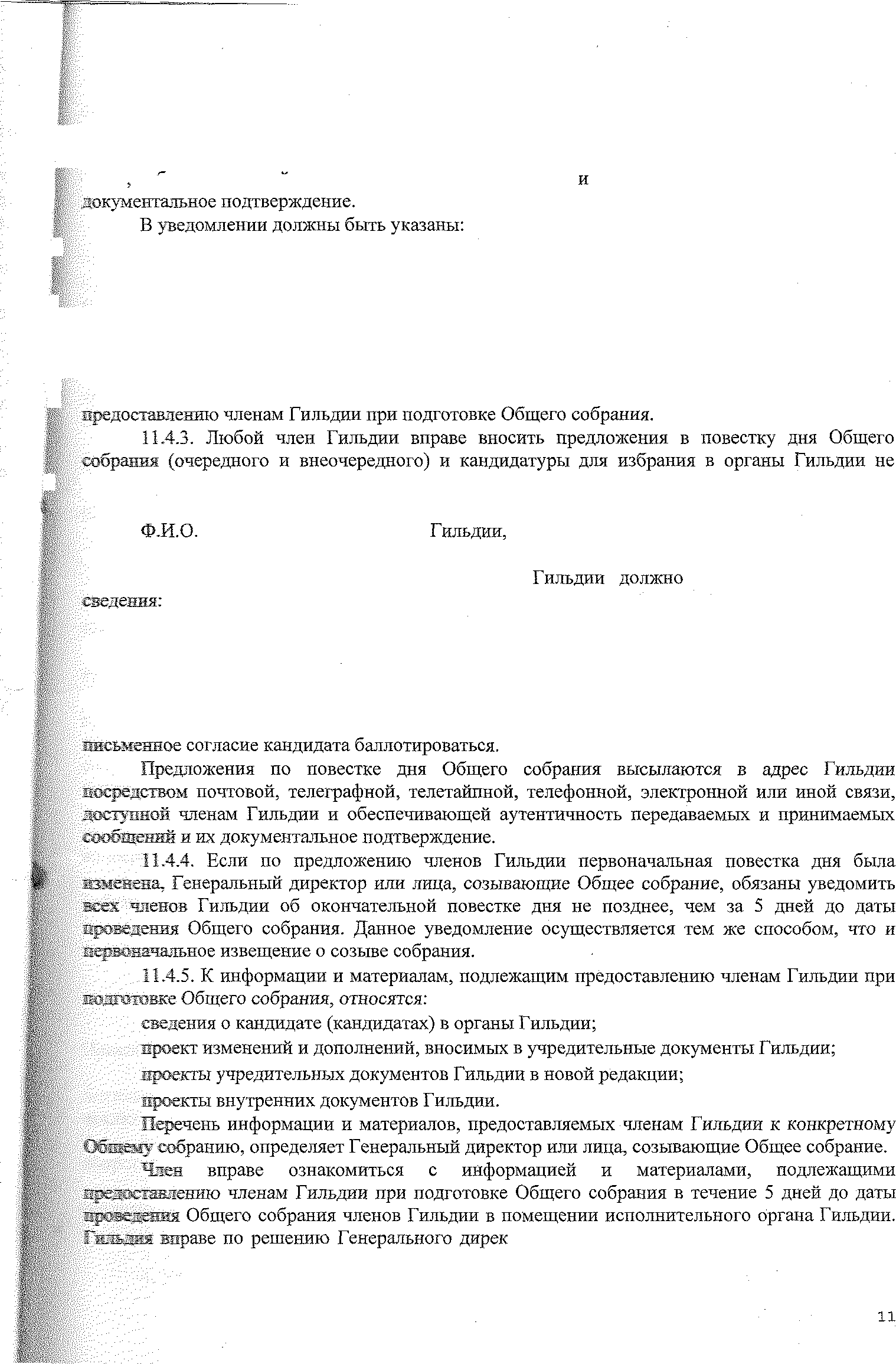 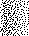 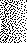 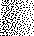 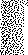 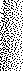 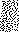 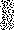 место проведения Общего собрания;дата  и время проведения Общего собрания;время начала и окончания регистрации членов Гильдии; предлагаемая повестка дня;адреса  и иные реквизиты Гильдии (телефон, телетайп, факс, электронная почта и т.п.), по которым можно направить предложения по повестке дня;адрес, по которому можно ознакомиться с информацией и материалами, подлежащими’.’!›.	позднее , чем  за 15 дней до даты его проведения.Предложение в повестку дня должно содержать следующие сведения:(наименование)	члена	подающего	предложение;	формулировки обсуждаемых  вопросов.Предложение по кандидатурам в органы	содержать следующиеФ.И.О. (наименование) члена Гильдии, вносящего кандидатуру (кандидатуры); орган  Гильдии, в который выдвигается кандидат; Ф.И.О. кандидата (наименование для аудитора);В предложении по кандидатуре для избрания в органы Гильдии могут включаться       и  н                ы                       е             сведения о кандидатах.К предложению по кандидатуре для избрания в органы Гильдии должно быть приложенотора или лиц, созывающих Общее собрание,направить указанные информацию и материалы вместе с уведомлением о проведении Общегособрания.5. Порядок проведения Общего собрания членов Гильдии.11.5.1. Члены Гильдии вправе участвовать в Общем собрании лично или через своих Представителей. Доверенность, выданная   представителю, должна   содержать 	сведения о представляемом и представителе   (имя или наименование,	место жительства или местонахождения, паспортные данные) и должна быть оформлена в соответствии требованиями    4 и 5 статьи 185 Гражданского кодекса Российской Федерации или удостоверена нотариально. 11.5.2. Перед открытием Общего собрания в сроки, указанные в уведомлении о проведении Общего собрания, проводится регистрация прибывших членов Гильдии. Для проведения регистрации может быть создана регистрационно-счетная комиссия.	Члены Гильдии должны предъявить документы, удостоверяющие их личность, а  представители   членов Гильдии также документы, подтверждающие их полномочия.Нe зарегистрировавшийся член Гильдии (представитель члена Гильдии) не вправе   принимать участие в голосовании.По итогам регистрации регистрационно-счетной комиссией составляется   протокол,     содержащий сведения о членах Гильдии, зарегистрированных для участия в Общем собрании.11.5.3. Ведение протокола Общего собрания членов Гильдии осуществляется секретарем Общего  собрания, назначаемым Генеральным директором или лицами, созывающими общее собрание.11.5.4. Каждый член Гильдии - физическое лицо имеет на Общем собрании один голос, каждый член Гильдии — юридическое лицо имеет три голоса.11.5.5. Решения Общего собрания членов Гильдии проводимого   в очной форме, принимаются  открытым голосованием. По решению Общего собрания решение отдельных вопросов может осуществляться путем тайного голосования в порядке, определяемым Общим Собранием. Решения Общего собрания, проводимого опросным путем, принимаются только путем голосования  именными  бюллетенями.11.5.6.    Подсчет    голосов    и    подведение    итогов    голосования    осуществляется регистрационно - счетной комиссией. Результаты голосования и принятые решения оглашаются   непосредственно в ходе проведения Общего собрания.11.5.7. В части, не урегулированной Уставом Гильдии, порядок проведения Общегособрания членов Гильдии устанавливается  решением Общего собрания членов Гильдии. Правление ГильдииКомпетенция Правления12.1.1. Постоянно действующим коллегиальным органом управления Гильдии является Правление.12.1.2. В компетенцию Правления входит решение вопросов общего руководства деятельностью Гильдии за исключением	вопросов,	отнесенных	Уставом Гильдии к  компетенции Общего собрания членов Гильдии.12.1.3.   К исключительной компетенции Правления Гильдии относятся следующие вопросы:1. Принятие решений об участии в хозяйственных 	обществах и            некоммерческих  организациях;                             2.  Создание филиалов и открытие представительств Гильдии;3.    Утверждение годовых  отчетов  и годовых бухгалтерских балансов;Утверждение финансового плана Гильдии и штатного расписания;                                                                                                                                                          12 Избрание из своих членов Вице-президентов Гильдии;Назначение Генерального директора Гильдии и руководителя подразделения Гильдии, осуществляющего функции Гильдии по коллективному управлению правами на аудиовизуальные произведения;Утверждение форм типовых договоров на создание и использование аудиовизуальных произведений, ставок и тарифов, применяемых членами Гильдии при продюсировании аудиовизуальных  произведений,   а также документов   Гильдии,   регулирующих   порядок   и условия осуществления Гильдией коллективного управления имущественными правами на aудиовизуальные  произведения;Утверждение форм типовых договоров на передачу полномочий по коллективному  управлению правами на аудиовизуальные произведения;Утверждение размера целевых отчислений с сумм собранного в порядке коллективного управления имущественными правами вознаграждения, а также целевых взносов на финансирование мероприятий и программ Гильдии.12.2. Избрание членов Правления Гильдии12.2.1. Члены Правления Гильдии избираются годовым Общим собранием членов Гильдии сроком на три года. Срок полномочий членов Правления исчисляется с момента избрания их Общим собранием и до момента избрания Общим собранием нового состава Гильдии. Не менее двух третей членов Правления должны представлять членов Гильдии – юридические  лица.Лица,	избранные	в	состав	Правления	Гильдии,	могут	переизбираться  неограниченное число раз.По решению Общего собрания членов Гильдии полномочия любого члена (всех членов)  Правления Гильдии могут быть прекращены досрочно.Член Правления Гильдии вправе в любое время добровольно сложить свои   полномочия, известив об этом письменно остальных членов Правления, при этом полномочия остальных членов Правления не прекращаются.12.3. Президент и Вице-президенты  Гильдии.12.3.1. Президент Гильдии избирается Общим собранием членов Гильдии на срок три года.  Президент является членом Правления Гильдии по должности.12.3.2. Президент Гильдии является   высшим   должностным   лицом   Гильдии   и осуществляет  следующие функции:организует работу Правления и председательствует на его заседаниях; созывает заседания Правления;организует на заседаниях ведение протокола;представляет Гильдию по общим вопросам его деятельности перед российскими и зарубежными органами и организациями, в том числе в отношениях с обществами по коллективному управлению правами и их объединениями;подписывает договоры о взаимном представительстве интересов с зарубежными организациями  по коллективному управлению имущественными правами;осуществляет другие руководящие функции в целях реализации решений Общего собрания членов  и Правления Гильдии.12.3.3. Общее собрание членов Гильдии вправе досрочно прекратить полномочия Президента Гильдии по основаниям, предусмотренным абз.2 п.8.3. настоящего Устава вотношении исключения из членов Гильдии;12.3.4.	Вице-президенты	избираются	Правлением	Гильдии	по	представлениюПрезидента Гильдии из числа членов   Правления   Гильдии   или   иных   лиц в количестве,  определяемым  Правлением на срок полномочий действующего Президента Гильдии. Вице -президенты, не являющиеся членами Правления Гильдии, входят в состав Правления Гильдии13по должности. Правление Гильдии вправе досрочно прекратить полномочия Вице-президентов по основаниям, предусмотренным абз.2 п.8.3. настоящего Устава в отношении исключения из членов Гильдии;12.3.5.Вице-президенты Гильдии:осуществляют функции Президента в случае его отсутствия;осуществляют иные функции по поручению Правления или Президента Гильдии.Заседание Правления Гильдии.Заседания Правления проводятся по мере необходимости;Заседание Правления Гильдии созывается Президентом по его собственной инициативе, по требованию любого члена Правления, Генерального директора, Ревизионной комиссия Гильдии или аудитора;Кворумом для проведения заседания Правления является присутствие половины от числа  избранных  членов    Правления Гильдии;При решении вопросов на заседании Правления каждый член Правления обладает одним голосом. Передача голоса одним членом Правления Гильдии другому члену Правления не допускается;Решения на заседании Правления принимаются большинством голосов членов Правления, присутствующих на заседании.На заседании Правления ведется протокол. Протокол заседания Правления составляется не позднее 9 дней после его проведения. В протоколе указываются:место и время его проведения;члены, присутствующие на заседании; повестка дня заседания;вопросы, поставленные на голосование и итоги голосования по ним; принятые решения.Протокол заседания Правления подписывается председательствующим на заседании,  который несет ответственность за правильность составления протокола.Генеральный директор Гильдии.13.1. Руководство текущей деятельностью Гильдии осуществляется Генеральным директором Гильдии, являющимся высшим исполнительным должностным лицом Гильдии.Генеральный директор назначается решением Правления на определенный Правлением срок. Полномочия Генерального директора и условия его найма определяются сроком трудовым контрактом, заключаемым с ним Президентом Гильдии.К компетенции Генерального директора относятся все вопросы руководства текущей деятельностью Гильдии во исполнение решений органов управления Гильдии.Генеральный директор организует выполнение решений Общего собрания членов и Правления Гильдии и подотчетен Правлению и Президенту Гильдии.Компетенция Генерального директора по вопросам осуществления Гильдией деятельности по коллективному управлению имущественными правами на аудиовизуальные произведения ограничивается общими вопросами руководства текущей деятельности Гильдии в этой сфере: материально-технического обеспечение, бухгалтерский и налоговый учет и отчетность и т.п.;Генеральный директор без доверенности действует от имени Гильдии, в том числе: осуществляет оперативное руководство деятельностью Гильдии;имеет право подписи под финансовыми документами;распоряжается имуществом Гильдии для обеспечения его текущей деятельности в пределах, установленных Уставом;распоряжается фондами Гильдии;                                                                                                                                                                                                14представляет интересы Гильдии по вопросам хозяйственно-финансовой деятельности вРоссийской Федерации;за исключением случаев, предусмотренных настоящим Уставом, совершает сделки от имени Гильдии;выдает доверенности от имени Гильдии, в том числе с правом передоверия; открывает в банках счета Гильдии;организует ведение бухгалтерского и налогового учета и отчетности Гильдии;издает приказы, распоряжения и дает указания, обязательные для исполнения всеми работниками Гильдии;утверждает должностные инструкции и другие положения, регламентирующие условия труда работников Гильдии;принимает на работу и увольняет работников Гильдии, применяет к ним меры поощрения и взыскания;обеспечивает соблюдение трудового законодательства и трудовой дисциплины; исполняет другие функции, необходимые для достижения целей деятельности Гильдии и обеспечения его нормальной работы, в соответствии с действующим законодательством Российской Федерации и настоящим Уставом, за исключением функций, закрепленных Уставом Гильдии за другими органами его управления.1З.5.Генералъный директор несет ответственность перед Гильдией за убытки, причиненные Гильдии его умышленными действиями (бездействием), если иные основания и размер ответственности не установлены федеральными законами.6. Генеральный директор несет ответственность за организацию, состояние и достоверность бухгалтерского учета в Гильдии, своевременное представление ежегодного отчета и другой финансовой отчетности в соответствующие органы, а также сведений о деятельности Гильдии, представляемых членам, кредиторам и в средства массовой информации в соответствии с правовыми актами Российской Федерации и Уставом Гильдии.13.7. Генеральный директор, не являющийся членом Гильдии, вправе участвовать в Общем собрании членов Гильдии с правом совещательного голоса.Агентство по коллективному управлению правами на аудиовизуальные произведения.Функции Гильдии по коллективному управлению имущественными правами на аудиовизуальные произведения выполняет Агентство по коллективному управлению правами на аудиовизуальные произведения (AKУПAП) - далее «Агентство», являющееся обособленным структурным подразделениям Гильдии.Агентство использует обособленные банковские счета (подсчета), открываемые Гильдией в банковских учреждениях для осуществления деятельности по коллективному управлению правами;Деятельность Агентства возглавляет руководитель (директор) Агентства, назначаемый на должность по решению Правления Гильдии на определяемый Правлением срок. Руководитель Агентства организует и руководит текущей деятельностью Гильдии по коллективному управлению имущественными правами на аудиовизуальные произведения, в том числе по сбору, распределению и выплате вознаграждения правообладателям.Руководитель Агентства назначается решением Правления на определенный Правлением срок. Полномочия руководителя Агентства и условия его найма определяются срочным трудовым контрактом, заключаемым с ним по решению Правления Президентом Гильдии.Руководитель Агентства:                                                                                                                                                                              15действует от имени Гильдии в сфере коллективного управления правами на аудиовизуальные произведения без доверенности;распоряжается закрепленным Гильдией за Агентством имуществом и денежными средствами;имеет право подписи на банковских и иных финансовых документах, относящихся к использованию средств по коллективному управлению имущественными правами;подписывает договоры с правообладателями на передачу Гильдии полномочий по коллективному управлению имущественными правами на аудиовизуальные произведения;подписывает договоры (лицензионные соглашения) с пользователями аудиовизуальных произведений в сферах коллективного управления правами на аудиовизуальные произведения,подписывает соглашения о сотрудничестве и о взаимном представительстве интересов с обществами по коллективному управлению имущественными правами и иными организациями, действующими в этой сфере;представляет Гильдию по вопросам коллективного управления правами в отношениях с третьими лицами;несет ответственность за причиненный своими действиями вред Гильдии в соответствии с законодательством Российской Федерации;формирует аппарат Агентства и руководит его работой;представляет Правлению Гильдии предложения по штатному расписанию и фонду оплаты труда Агентства, а также делает представления Генеральному директору Гильдии по приему на работу и увольнению работников Агентства;утверждает должностные инструкции и другие положения, регламентирующие условия труда работников Гильдии, относящихся к штату Агентства;подотчётен Правлению и Президенту Гильдии;отвечает за разработку форм типовых договоров на передачу полномочий по коллективному управлению правами на аудиовизуальные произведения, а также иных документов Гильдии, регулирующих порядок и условия осуществления Гильдией коллективного управления имущественными правами на аудиовизуальные произведения, и представляет их на утверждение Правления Гильдии;подготавливает предложения по размерах целевых отчислений с сумм собранного в порядке коллективного управления имущественными правами вознаграждения выносит их на утверждение Правления Гильдии;имеет право участия в заседаниях Правления и Общем собрании членов Гильдии с совещательным голосом;имеет другие права и выполняет другие обязанности руководителя подразделения Гильдии, осуществляющего функцию Гильдии по коллективному управлению имущественными правами на аудиовизуальные произведения.Контроль за деятельностью Гильдии.Контроль за финансово — хозяйственной деятельностью Гильдии осуществляет Ревизионная комиссия.Ревизионная комиссия избирается сроком на 5 (пять) лет из числа  членов Гильдии.Заседания Ревизионной комиссии проводятся по мере необходимости, но не реже одного раза в год.О результатах своей работы Ревизионная комиссия ставит в известность Генерального директора и Правление Гильдии, а также представляет отчеты о своей деятельности Общему собранию.Хранение документов Гильдии.16Гильдия обязана хранить следующие документы:учредительные документы, а также изменения и дополнения, внесенные в учредительные документы и зарегистрированные в установленном порядке;протокол (протоколы) собрания учредителей Гильдии, содержащий  решение о создании Гильдии, а также иные решения, связанные с созданием Гильдии;документ, подтверждающий государственную регистрацию Гильдии;документы, подтверждающие права Гильдии на имущество, находящееся на егобаланса;внутренние документы Гильдии;положения о филиалах и представительствах Гильдии;протоколы Общих собраний членов Гильдии;приказы и распоряжения Генерального  директора Гильдии;иные документы, предусмотренные федеральными законами и иными правовымиактами Российской Федерации, Уставом, внутренними документами Гильдии, решениями Общего собрания членов Гильдии и Генерального директора Гильдии.Гильдия хранит документы, указанные в п. 16.1. Устава, по месту нахождения егоисполнительного органа или в ином месте, известном или доступном членам Гильдии.Протоколы всех Общих собраний членов Гильдии подшиваются в книгу протоколов, которая должна в любое время предоставляться любому члену Гильдии для ознакомления.Гильдия не обязана публиковать отчетность о своей деятельности, за исключением случаев, предусмотренных федеральными законами. Порядок и сроки отчетности перед правообладателями по вопросам коллективного управления имущественными правами определяются Правлением Гильдия и условиями заключенных с правообладателями договоров на управление имущественными правами.Гильдия в целях реализации государственной, социальной, экономической и налоговой политики несет ответственность за сохранность документов (управленческих, финансово-хозяйственных, по личному составу и др.), обеспечивает передачу на государственное хранение документов, имеющих научно-историческое значение, хранит и использует в установленном порядке документы по личному составу.При реорганизации и прекращении деятельности Гильдии все документы (управленческие, финансово-хозяйственные, по личному составу и др.), передаются в соответствии с установленными правилами правопреемнику. При отсутствии правопреемника документы постоянного хранения, имеющие научно-историческое значение. Передаются на государственное хранение. Передача и упорядочение документов осуществляются силами и за счет средств Гильдии в соответствии с требованиями архивных органов.Реорганизация Гильдии.Гильдия может быть добровольно реорганизована по решению Общего собрания членов Гильдии. Другие основания и порядок реорганизации Гильдии определяются Гражданским кодексом Российской Федерации и федеральными законами.Реорганизация Гильдии может быть осуществлена в форме слияния, присоединения, разделения, выделения и преобразования в иную организационно-правовую форму в порядке, предусмотренном c. 16 Федерального закона «О некоммерческих организациях» и другими правовыми актами.Гильдия вправе преобразоваться в общественную организацию (объединение), фонд или автономную некоммерческую организацию.Гильдия считается реорганизованной, за исключением случаев реорганизации в форме присоединения, с момента государственной регистрации вновь возникших юридических лиц.17При реорганизации Гильдии путем присоединения к другой организации первое из них считается реорганизованным с момента внесения органом государственной регистрации в единый государственный реестр юридических лиц записи о прекращении деятельности присоединенного Гильдии.При реорганизации Гильдии вносятся соответствующие изменения в настоящий Устав, составляется передаточный акт и (или) разделительный баланс. Передаточный акт и разделительный баланс должны содержать положения о правопреемстве по всем обязательствам Гильдии в отношении всех его кредиторов и дебиторов.Передаточный акт и (или) разделительный баланс утверждаются Общим собранием членов Гильдии большинством голосов членов, участвующих в собрании или их полномочных представителей.Не позднее 30 календарных дней с даты принятия решения о реорганизации, Гильдия в письменной форме уведомляет об этом своих кредиторов. Кредитор вправе требовать от Гильдии прекращения или досрочного исполнения обязательств и возмещения связанных с этим убытков путем письменного уведомления в срок.Порядок ликвидации Гильдии, ликвидационная комиссия.Гильдия может быть ликвидирована на основании и в порядке, предусмотренном Гражданским кодексом Российской Федерации, Федеральным законом «О некоммерческих организациях» и другими федеральными законами.Ликвидация Гильдии влечет за собой прекращение его деятельности без перехода прав и обязанностей в порядке правопреемства к другим лицам.В случае добровольной ликвидации Гильдии Генеральный директор выносит на решение Общего собрания членов Гильдии вопрос о ликвидации Гильдии и назначении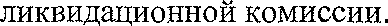 Общее собрание членов добровольно ликвидируемой Гильдии принимает решение о ликвидации Гильдии и назначении ликвидационной комиссии.С момента назначения ликвидационной комиссии к ней переходят все полномочия по управлению делами Гильдии. Ликвидационная комиссия от имени ликвидируемой Гильдии выступает в суде.Ликвидационная комиссия помещает в органах печати, в которых публикуются данные о регистрации юридических лиц, сообщение о ликвидации Гильдии, порядке и сроках для предъявления требований его кредиторам. Срок для предъявления требований кредиторам не может быть менее двух месяцев с даты опубликования сообщения о ликвидации Гильдии.Ликвидационная комиссия принимает меры к выявлению кредиторов и получению дебиторской задолженности, а также в письменное форме уведомляет кредиторов о ликвидации Гильдии.По окончании срока для предъявления требований кредиторами ликвидационная комиссия составляет промежуточный ликвидационный баланс, который содержит сведения о составе имущества ликвидируемого Гильдии, перечне предъявляемых кредиторами требований, а также результатах их рассмотрения. Промежуточный ликвидационный баланс утверждается Общим собранием членов Гильдии.Если имеющихся у ликвидируемой Гильдии денежных средств недостаточно для удовлетворения требований кредиторов, ликвидационная комиссия осуществляет продажу имущества Гильдии с публичных торгов в порядке, установленном для исполнения судебных решений.Выплаты кредиторам ликвидируемого Гильдии денежных сумм производится ликвидационной комиссией в порядке очередности, установленной п. ст. 64 Гражданского кодекса Российской Федерации, в соответствии с промежуточным ликвидационным балансом, начиная со дня его утверждения, за исключением кредиторов пятой очереди, выплаты которым18Производятся по истечении месяца с даты утверждения  ликвидационного баланса.После завершения расчетов с кредиторами ликвидационная комиссия составляет ликвидационный баланс, который утверждается Общим собранием членов Гильдии18.10. Распределение имущества каждой очереди осуществляется после полного распределения имущества предыдущей очереди.18.ll. После ликвидации Гильдии оставшееся после удовлетворения требований кредиторов имущество подлежит распределению между членами Гильдии в пределах стоимости имущества, переданного членами Гильдии в его собственность.18.12. Часть имущества Гильдии, оставшаяся после распределения другой его части между членами Гильдии, в порядке, пред смотренном п. 18.11. Устава, направляется в соответствии с учредительными документами на цели, в интересах которых была создана Гильдия или на благотворительные цели.18.13.	Ликвидации	Гильдии	считается	завершенной,	а Гильдия   прекратившей существование с момента внесения органом государственной регистрации соответствующее записи в Единый государственный реестр юридических лиц.19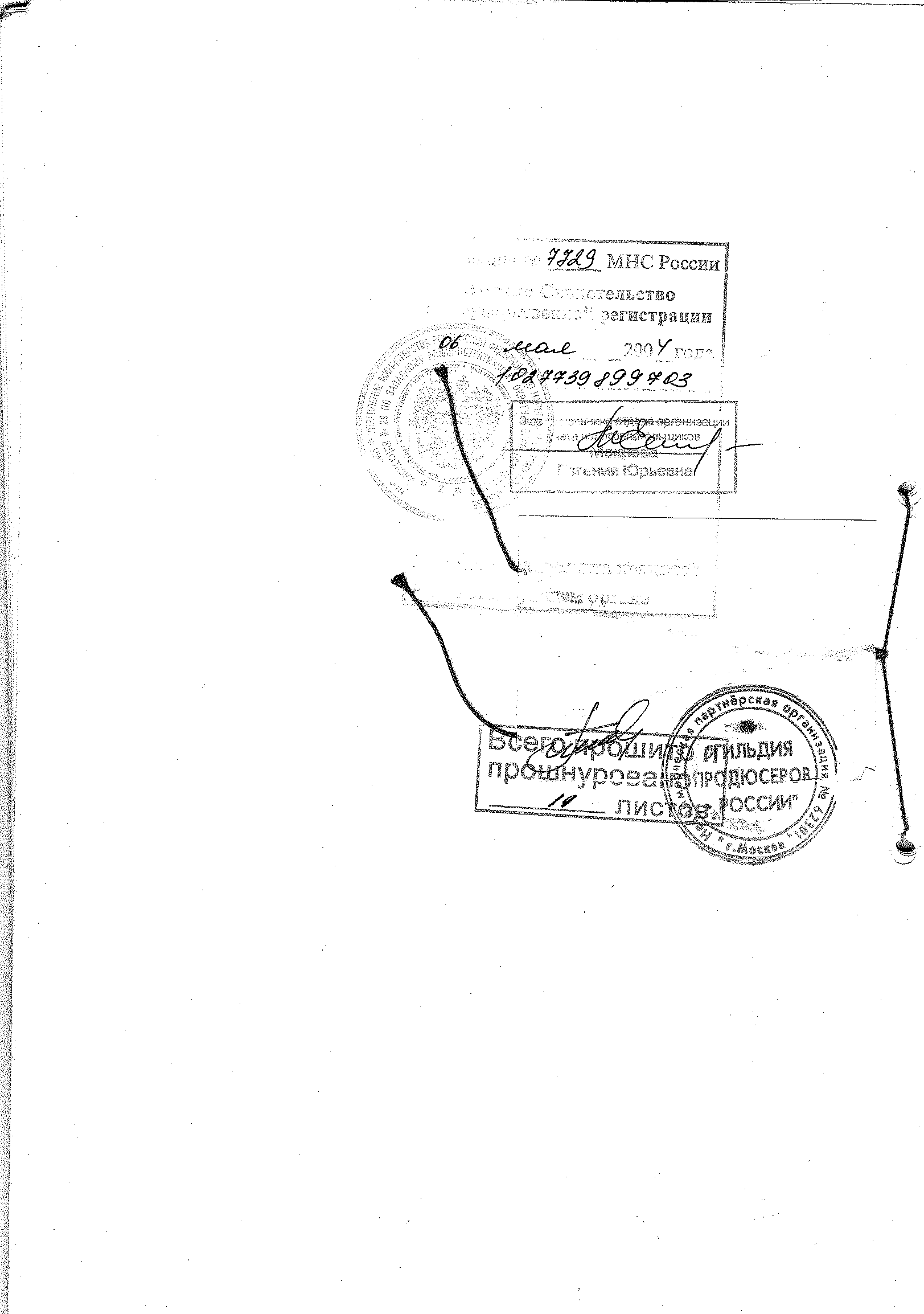 